„Megbékélés. Krisztus szorongató szeretete.” 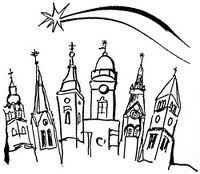  (2Kor 5,14–20)ÖKUMENIKUS IMAHÉTNagyatád, 2017. január 16 – 21.Hétfő 2017. január 16 –17:00 nagyatádi római katolikus templom Igét hirdet: Halász Sándor evangélikus lelkipásztorKedd 2017. január 17 –17:00 nagyatádi református templom Igét hirdet: Györgyi Zsolt evangélikus lelkipásztorSzerda 2017. január 18 –17:00 nagyatádi evangélikus templom Igét hirdet: Bálint Gábor római katolikus plébánosCsütörtök 2017. január 19 –17:00 nagyatádi református templom Igét hirdet: Horváth Lóránt római katolikus plébánosPéntek 2017. január 20 –17:00 nagyatádi római katolikus templom Igét hirdet: Jakab László Tibor református lelkipásztorSzombat 2017. január 21 –15:00 Nagyatádi Közösségi Kulturális Központfilmvetítés